Oktober   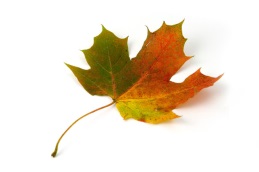 Fra oktober vil vi at dere foreldre tar med vannflaskene til barna hjem hver fredag for å vaske dem. Vannflaskene må være med tilbake til barnehagen igjen på mandag. September:Første uka i september var friluftslivets uke i fokus. Vi var blant annet i gapahuken og spiste lunsj en dag, og til Øvregarn hvor vi leika og så på «kyllingene», da hadde vi med oss niste Planen var også å ha piknik ute en dag, men været var ikke på vår side, så vi hadde piknik inne på gulvet i stede.   De to eldste kulla har også vært på tur til Haglebu. Vi kjørte minibuss, det var stas. Vi gikk tur rundt vannet, spiste niste og leika masse. Flott turVi har hatt prosjekt «kommunikasjon, språk og tekst». Vi har brukt det pedagogiske verktøyet språksprell, med ulike aktiviteter, som blant annet går på rim og regler, setningsoppbygging, oppmerksomhet for lyd og setningsbevissthet. Vi har hatt brannvernuke. Vi brukte et opplegg med brannbamsen Bjørnis hvor vi snakker om ulike temaer innenfor brannvern. Vi har blant annet snakket om røykvarsleren og hvordan den virker, hva røyk er og hva som skjer med røyken, at den stiger. Barna øvde også på å krype langs gulvet med bind for øya for å finne døra. Vi har pratet om nødnummeret til brannvesenet, at man ikke skal gjemme seg hvis røykvarsleren piper og vi har hatt en planlagt brannøvelse.  Et veldig fengende og lærerikt opplegg for barna. Anbefaler dere å gå inn på nettsiden www.brannbamsen.no. I forbindelse med brannvernuka, var skolegruppa på brannstasjon. Der var det ulike poster med mange morsomme og spennende aktiviteter.  De kjørte minibuss sammen med skolegruppa fra Eggedal. Veldig stas. Vi oppfordrer dere foreldre til å ha brannøvelse hjemme sammen med barna deres!Vi hadde besøk av 1.klassingene, Julie og Ola. Veldig koselig å se dem igjen Oktober:Vi starter opp med nytt prosjekt i oktober, «digitalisert skaperglede». I dette prosjektet vil vi ta i bruk ipad. Vi vil bruke ipad til å skape noe og være kreative, og barna skal gjennom dette prosjektet lære å bruke ipad slik at de selv skaper noe gjennom digitale uttrykksformer. I Rammeplanen står det blant annet « Barnehagens digitale praksis skal bidra til barnas lek, kreativitet og læring. Ved bruk av digitale verktøy i det pedagogiske arbeidet skal dette støtte opp om barns læreprosesser og bidra til å oppfylle rammeplanens føringer for et rikt og allsidig læringsmiljø for alle barn.»Vi vil videre også ha fokus på kommunikasjon, språk og tekst. Dette tema kan vi også knytte opp i mot bruk av ipad og prosjektet «digitalisert skaperglede». Vi vil bruke pedagogiske verktøy som blant annet språksprell og snakkepakken.Teddy synes det er veldig stas å få være med hjem på helgebesøk, så han fortsetter videre med det Nå har høsten kommet, og temperaturen kan variere veldig. Barna må derfor ha med seg varmere klær som lue, votter, hals, ullsokker og parkdress. Vi vil veldig gjerne at ull og fleece ligger klart i hylla til barna.  Minner også om at barna skal ha minst to skift med klær.Oda Aasen jobber hos oss tirsdag og torsdag ettermiddag som ekstrahjelp.Felles plandag for alle barnehagene i Sigdal er torsdag 7. november, med tema «barnesamtaler». Barnehagen vil være stengt denne dagen.MANDAGTIRSDAGONSDAGTORSDAGFREDAG«Høstferieuke»1.Prosjekt2.Samling3.SamlingForskerspire4.ProsjektBibliotek7.Prosjekt«Digitalisert skaperglede»GapahukenVi feirer Kristian 4 år 8.Prosjekt«Digitalisert skaperglede»9.Samling10.Samling 11.Prosjekt«Digitalisert skaperglede»BibliotekSkolegruppe14.Prosjekt«Digitalisert skaperglede»Gapahuken15.Prosjekt«Digitalisert skaperglede»Skolegruppe16.Samling17.SamlingForskerspire18.SPA-DAGVarmmatBibliotek21.Prosjekt«Digitalisert skaperglede»Gapahuken Vi feirer Erland 2 år 22.Prosjekt«Digitalisert skaperglede»23.Samling24.Samling25.Prosjekt«Digitalisert skaperglede»BibliotekSkolegruppe28.Prosjekt«Digitalisert skaperglede»GapahukenVarmmat29.Prosjekt«Digitalisert skaperglede»30.Samling31.SamlingForskerspire